CodiceS-SM32602Nome commerciale:  ROBYDescrizione: Pancera post operatoria con regolazione a velcro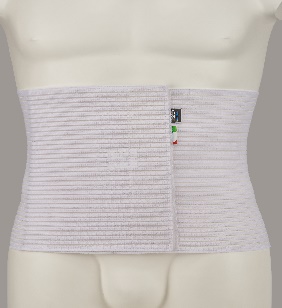 CaratteristicheFascia elastica realizzata con elastico millerighe traspirante di colore bianco e di altezza cm 28. Chiusura e regolazione con velcro. CaratteristicheFascia elastica realizzata con elastico millerighe traspirante di colore bianco e di altezza cm 28. Chiusura e regolazione con velcro. IndicazioniLa fascia è rivolta a pazienti che hanno subito interventi chirurgici a livello addominale. Favorisce la riduzione della sintomatologia algica, la contenzione dei tessuti e la guarigione delle ferite. Nel dopo parto aiuta il ripristino del tono muscolare addominale.IndicazioniLa fascia è rivolta a pazienti che hanno subito interventi chirurgici a livello addominale. Favorisce la riduzione della sintomatologia algica, la contenzione dei tessuti e la guarigione delle ferite. Nel dopo parto aiuta il ripristino del tono muscolare addominale.MisureMisure